Year 1 Class News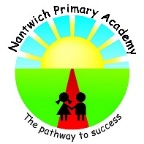 Autumn Term 2023 – 2024Welcome back to another action packed year at NPA. The following newsletter will highlight everything you need to know for the Autumn term.Year One Autumn Curriculum 2023English: We will be working on our sentences, making sure we have put capital letters and full stops in them. We will also be checking for finger spaces and correctly formed letters.  As well as this, we will be adding adjectives to our sentences to make them more interesting and using and to make our sentences longer. Non– Fiction will be linked to The Great Fire of London and our main story will be The Tiger Child by Joanna Troughton.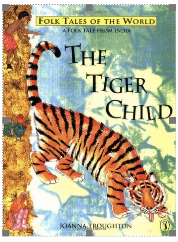 Phonics and Reading: We will be following the Little Wandle phonics scheme.  Children will have guided reading sessions matched to their phonics level at least three times a week and then bring this book home to practice at the end of the week.Maths: In maths we will be practising basic skills and also learning about place value, addition and subtraction and shapes.Science: We will be learning about the properties and uses of different materials.  We will also be looking for signs of Autumn.History: As part of our topic we will become detectives, finding out all sorts of things about how The Great Fire of London started, how it spread so quickly, how they put it out and how we know about it.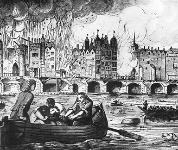 PE: This term, we will be enjoying gymnastics, dance, throwing and catching and invasion games.RE: This term we will be learning about God’s wonderful creations and thanking God at Harvest as well as how we celebrate Christmas. We will also perform a Nativity play to entertain you nearer Christmas.Music: We will be having a weekly singing assembly to fine tune our rhythm and pitch and also be using percussion instruments to follow and make our own rhythms.Art: Our artwork will take inspiration from the spirals that we see in the environment such as snail shells.  Our Artwork will be displayed in the KS1 corridor.DT: Our DT will involve a design and make project that we will be sharing with you at our STEM fayre later in the term as well as designing and making moving pictures.French: We will be learning different songs in French this term, all around an under the sea theme.PSHCE: We will be following the ‘My Happy Mind’ programme to learn all about how our brains work and why we behave the way we do. 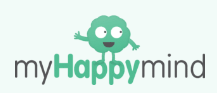 Class Dojo As you know, the pupils work very hard each week to earn 'Dojo Points' for effort and achievement, as well as use of their Learning Powers and manners, attendance and smart uniform. We highlight the weekly 'Dojo Masters' (top earners) each Thursday during our Celebration Assembly. These are pupils who have achieved the top number of Dojos in their class. Learning PowersHere at Nantwich Primary Academy our Learning Powers are the values we use to help us on ‘our The Pathway to Success’. Each Learning Power/Value is a building block, exercising the powers every day builds learning muscles so that we can be all round great learners! Each week we celebrate these in our Celebration Assembly and School Newsletter. The children also receive one of the characters to look after for the week. 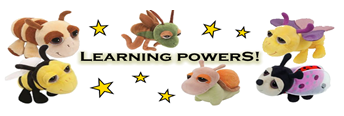 Homework: Your child will receive a Homework Overview sheet each half term explaining the home learning that should take place matched with Dojo points. We award extra dojo points for each of the categories (1 dojo, 3 dojos, 5 dojos) if the home learning in shows extra effort. Weekly homework should also include time to work on Reading. Even 10 minutes a day will have a hugely positive impact on your child’s learning.Reading diaries/Reading booksEach child will have a reading diary and reading book for home reading. When you read at home with your child, do write in the diary as we can then reward your child for their efforts with Dojos and book rewards. The more times your child reads the more prizes they will receive! As well as a book matched to their phonics level, your child will also bring home a ‘love to read book’ to share with you.SnackSnack is available each day. 50p will buy a piece of toast and drink with a bacon roll and drink for £1.30 on Fridays! Your child will not need much more than our offer as lunchtime soon comes round. If you are sending in snacks from please provide a healthy choice, crisps and chocolate bars can be kept to lunchtime. Polite reminder that we are a NUT FREE SCHOOL.PE Kit and UniformWe will continue ‘Fitness Friday’ this academic year. All pupils from Year 1 to Year 6 must be in PE kit every Friday unless otherwise stated. Your child will have two PE sessions every week but will be active at other times too. Year One P.E days are Tuesdays and Fridays. Our Healthy lifestyle programme is also part of these sessions including cooking. School Uniform should be correctly worn at all times this can be found on the school website. https://www.nantwichprimaryacademy.org/uniform